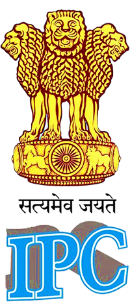 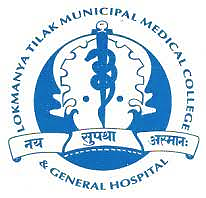 Date: 21/09/2021Report on National Pharmacovigilance Week 2021 Day 4 – Essay & Slogan Day The fourth day of the Pharmacovigilance week was dedicated to essay and slogan competitions. The themes for essay writing were the following:1) Social Media- A Tool to Spread Awareness on Pharmacovigilance.2) Pharmacovigilance in Patient Safety: Challenges & PerspectiveThe theme for slogan were: Awareness about Adverse Drug Reaction and ReportingThe essay & slogan competition event was initiated at 10.30 am on Day 4 (September 21, 2021). The entries were received by the organizing team before the allocated day of the competition via emails to the id pharmacologyltmgh@gmail.com. There were a total of 30 entries for slogan competition, UG/PG students and nursing students combined. There were a total of 17 entries for essay competition, 9 from UG/PG student and 8 from nursing students. The assessment for slogans was merged for the UG/PG and nursing students, whereas, the assessment for the essay competition was done separately for the UG/PG and nursing students. The judges for the slogan competition were:1) Dr. Yashwant Gabale, Professor, Pediatric Department, LTMMC & GH2) Dr. Sharmada Nerlekar, Associate Professor, Pharmacology Department, LTMMC & GHThe judge for essay competition were:1) Nursing: Dr. Smitha Mali, Associate Professor, Pharmacology Department, LTMMC&GH 	        Dr. Jaisen Lokhande, Assistant Professor, Pharmacology Department,                     LTMMC & GH	        Dr. Swati Patil, Associate Professor, Pharmacology Department, LTMMC & GH2) UG/PG: Dr. Usha Nayak, Head of the Department, Department of Pharmacology, K. J.                     Somaiya Medical College and Research Centre.	      Dr. Pallavi Shelke, Additional Professor, Department of PSM, LTMMC & GHThe assessment was conducted in the seminar room, second floor, college building, Department of Pharmacology. Dr. Usha Nayak sent her assessment results to Dr. Sudhir Pawar (HOD, Department of Pharmacology) via email. The physical assessment lasted for around 2 hours and concluded by 12.30 pm. It was decided that the results would be declared on the last day of the event i.e. September 23, 2021.  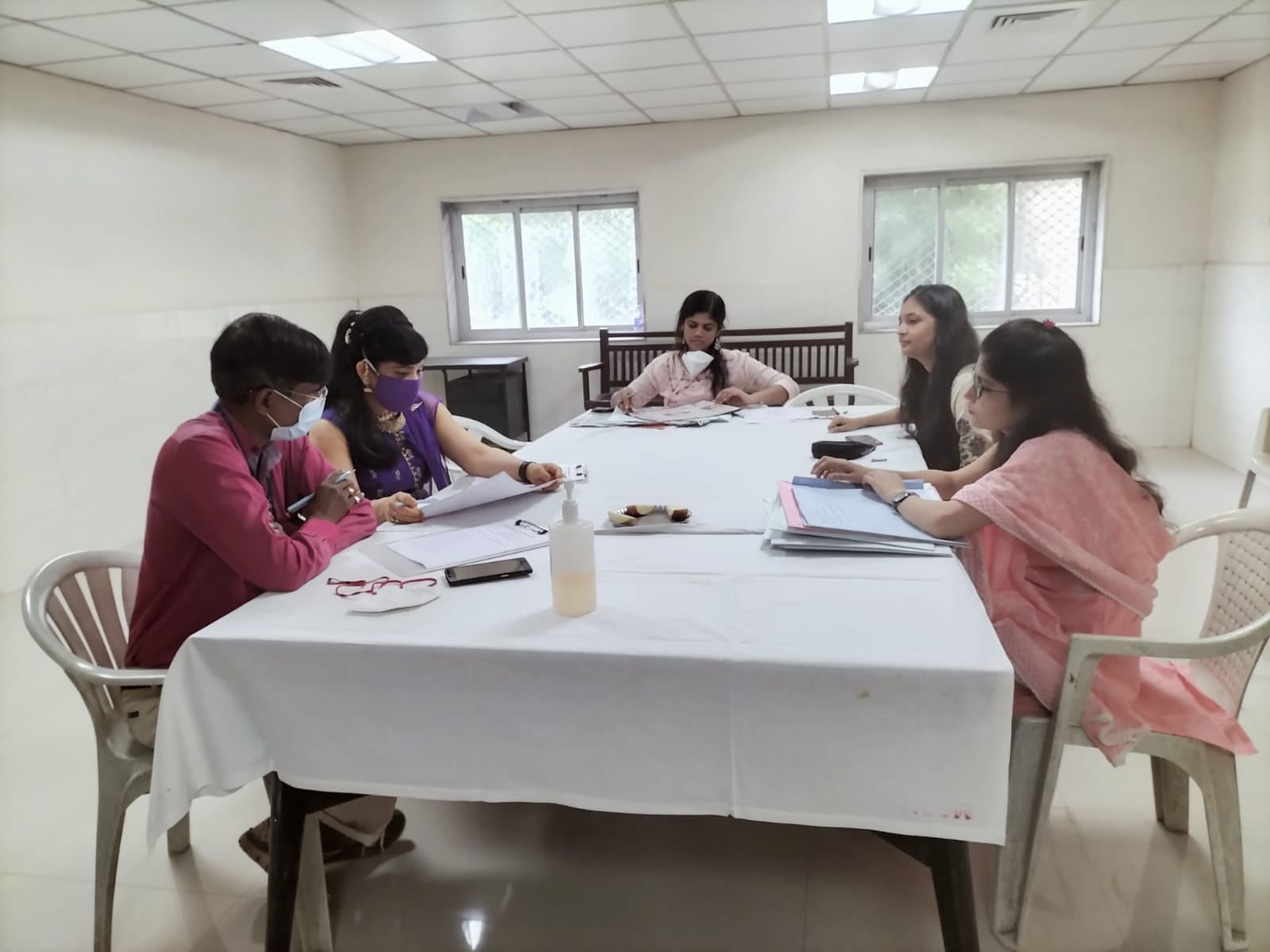 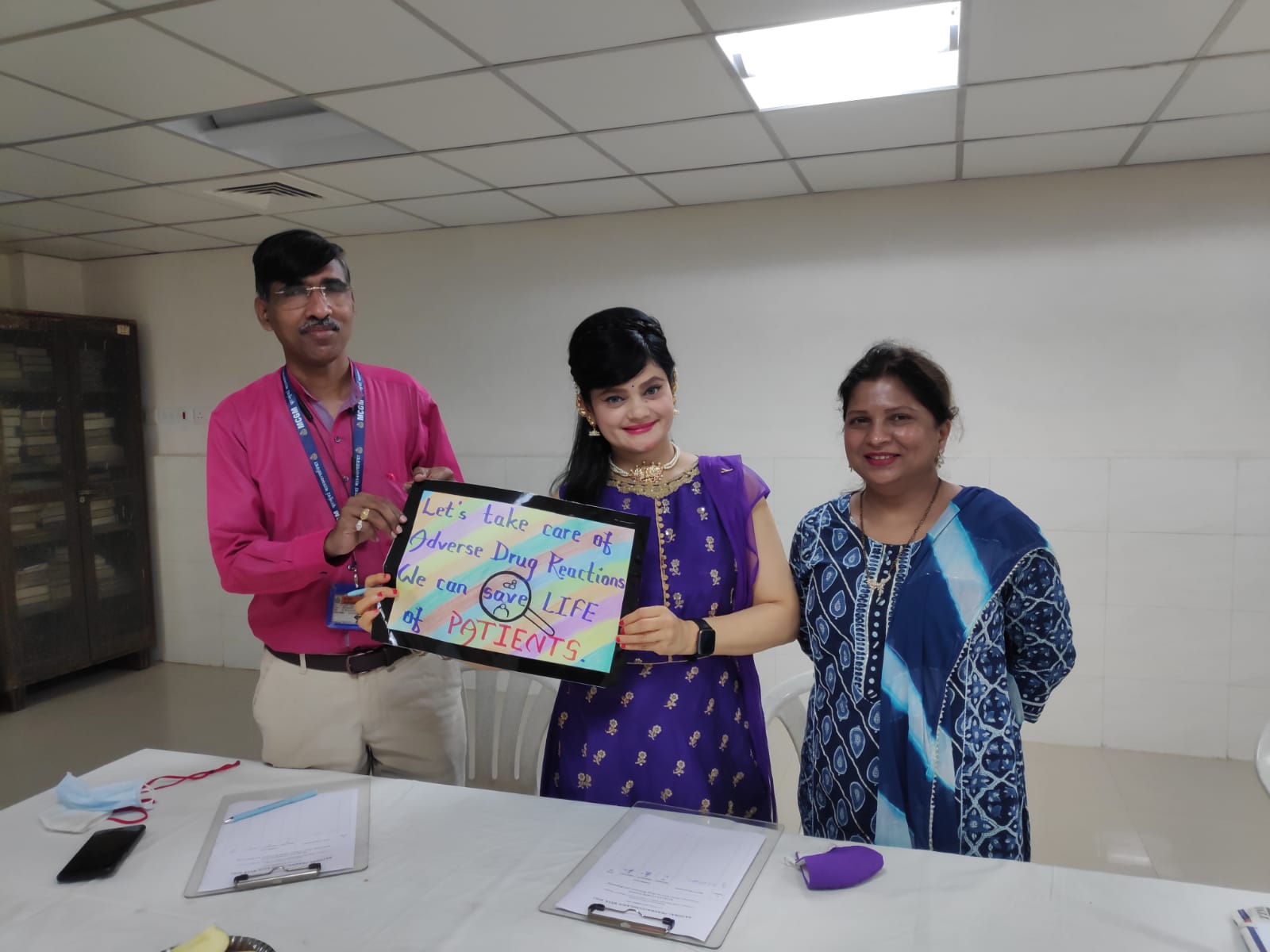 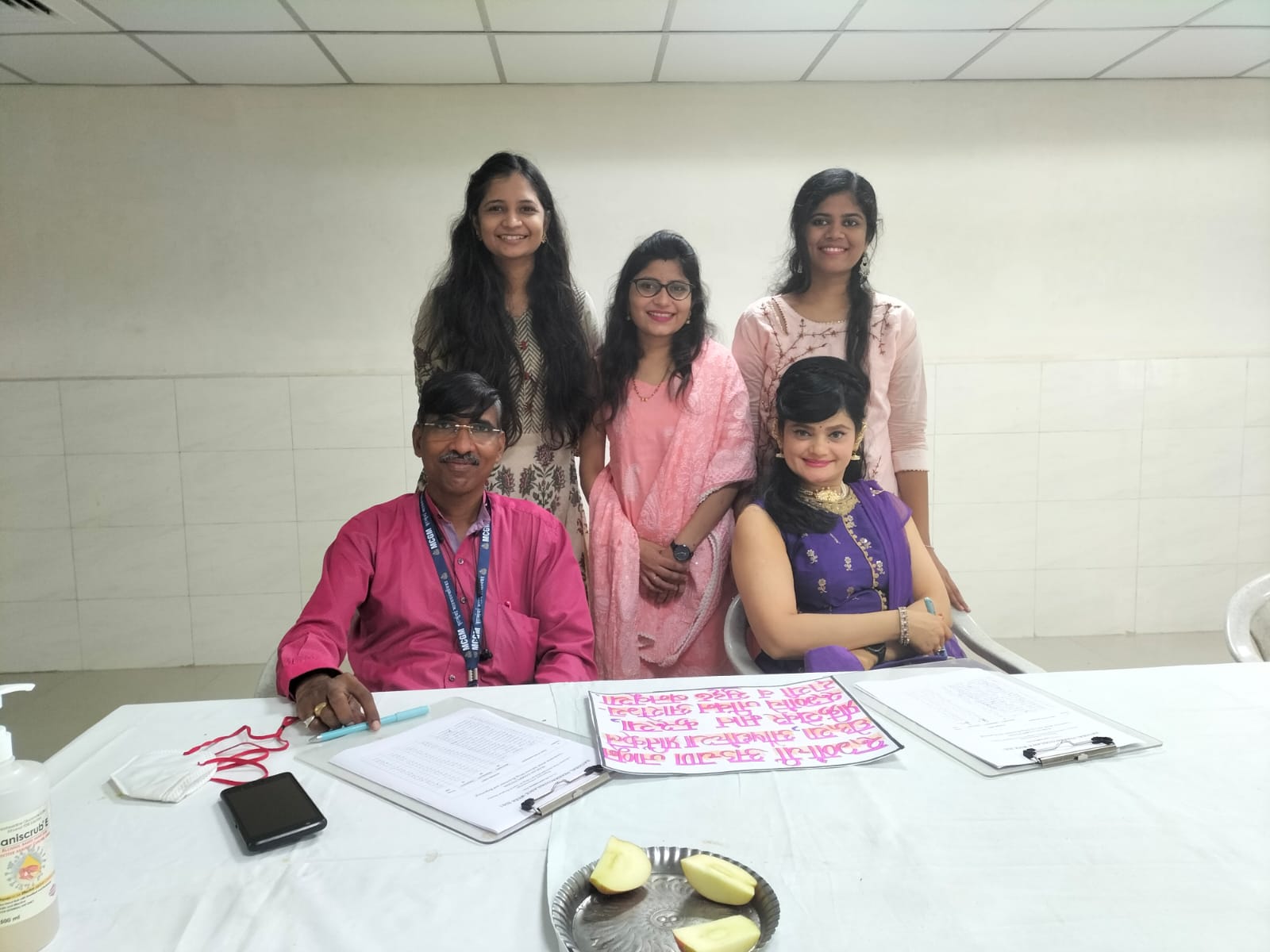 